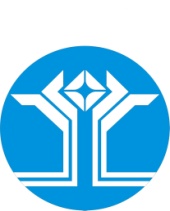 РОССИЙСКАЯ ФЕДЕРАЦИЯ (РОССИЯ)РЕСПУБЛИКА САХА (ЯКУТИЯ)МИРНИНСКИЙ РАЙОНМУНИЦИПАЛЬНОЕ ОБРАЗОВАНИЕ «ПОСЕЛОК АЙХАЛ»ПОСЕЛКОВЫЙ СОВЕТ ДЕПУТАТОВ__________ СЕССИЯРЕШЕНИЕОб утверждении Порядка выдвижения, внесения, обсуждения, рассмотрения инициативных проектов, а также проведения их конкурсного отбора на территории муниципального образования «Поселок Айхал» Мирнинского района Республики Саха (Якутия)В соответствии со статьей 26.1, частью 8.1 статьи 27 Федерального закона от 6 октября 2003 года № 131-ФЗ «Об общих принципах организации местного самоуправления в Российской Федерации», Уставом муниципального образования «Поселок Айхал» Мирнинского района Республики Саха (Якутия), поселковый Совет депутатов решил:1.	Утвердить Порядок выдвижения, внесения, обсуждения, рассмотрения инициативных проектов, а также проведения их конкурсного отбора на территории муниципального образования «Поселок Айхал» Мирнинского района Республики Саха (Якутия), согласно приложению к настоящему решению.2.	Опубликовать настоящее решение в информационном бюллетени «Вестник Айхала» и разместить на официальном сайте администрации муниципального образования «Поселок Айхал» Мирнинского района Республики Саха (Якутия) (www.мо-айхал.рф).3.	Настоящее решение вступает в силу после его опубликования (обнародования).4.	Контроль за исполнением настоящего решения возложить на Главу поселка, Председателя поселкового Совета депутатов.ПриложениеУТВЕРЖДЕНрешением поселкового Совета депутатовот ____________ IV-№ Порядоквыдвижения, внесения, обсуждения, рассмотрения инициативных проектов, а также проведения их конкурсного отбора на территории муниципального образования «Поселок Айхал» Мирнинского района Республики Саха (Якутия)Статья 1.	Общие положения1.1.	Настоящий Порядок в соответствии со статьей 26.1, частью 8.1 статьи 27 Федерального закона от 6 октября 2003 года № 131-ФЗ «Об общих принципах организации местного самоуправления в Российской Федерации», Уставом муниципального образования «Поселок Айхал» Мирнинского района Республики Саха (Якутия), определяет порядок выдвижения, внесения, обсуждения, рассмотрения инициативных проектов, а также проведения конкурсного отбора для реализации на территории муниципального образования «Поселок Айхал» Мирнинского района Республики Саха (Якутия) (далее – МО «Поселок Айхал»).1.2.	Под инициативным проектом в настоящем Порядке понимаются предложения жителей МО «Поселок Айхал» о реализации мероприятий, имеющих приоритетное значение для жителей муниципального образования или его части, по решению вопросов местного значения или иных вопросов, право решения которых предоставлено органам местного самоуправления.1.3.	Инициативный проект реализуется за счет средств бюджета МО «Поселок Айхал», в том числе инициативных платежей – средств граждан, уплачиваемых на добровольной основе и зачисляемых в местный бюджет в соответствии с Бюджетным кодексом Российской Федерации.Статья 2.	Выдвижения инициативных проектов2.1.	С инициативой о внесении инициативного проекта вправе выступить:-	инициативная группа численностью не менее десяти граждан, достигших шестнадцатилетнего возраста и проживающих на территории МО «Поселок Айхал»;-	органы территориального общественного самоуправления МО «Поселок Айхал».2.2.	Инициативный проект должен содержать следующие сведения:1)	описание проблемы, решение которой имеет приоритетное значение для жителей муниципального образования или его части;2)	обоснование предложений по решению указанной проблемы;3)	описание ожидаемого результата (ожидаемых результатов) реализации инициативного проекта;4)	предварительный расчет необходимых расходов на реализацию инициативного проекта;5)	планируемые сроки реализации инициативного проекта;6)	сведения о планируемом (возможном), имущественном и (или) трудовом участии заинтересованных лиц в реализации данного проекта;7)	указание на объем средств бюджета МО «Поселок Айхал» в случае, если предполагается использование этих средств на реализацию инициативного проекта, за исключением планируемого объема инициативных платежей;8)	указание на территорию МО «Поселок Айхал» или его часть, в границах которой будет реализовываться инициативный проект в соответствии с Порядком определения части территории муниципального образования «Поселок Айхал» Мирнинского района Республики Саха (Якутия), на которой могут реализовываться инициативные проекты, утвержденного решением поселкового Совета депутатов от 24 июня 2021 года IV-№ 63-4.2.3.	Инициативный проект до его внесения в администрацию муниципального образования «Поселок Айхал» Мирнинского района Республики Саха (Якутия) (далее – поселковая администрация) подлежит рассмотрению на собрании граждан, в том числе на собрании (конференции) граждан по вопросам осуществления территориального общественного самоуправления, в целях обсуждения инициативного проекта, определения его соответствия жителей муниципального образования или его части, целесообразности реализации инициативного проекта в соответствие с Положением о порядке созыва собрания (конференции) граждан по вопросу учреждения территориального общественного самоуправления на территории муниципального образования «Поселок Айхал» Мирнинского района Республики Саха (Якутия), утвержденного решением поселкового Совета депутатов от 05 марта 2013 года № 6-5 (с последующими изменениями и дополнениями).При этом возможно рассмотрение нескольких инициативных проектов на одном собрании граждан.2.4.	Инициаторы проекта при внесении инициативного проекта в поселковую администрацию прикладывают к нему протокол собрания (конференции), подтверждающий поддержку инициативного проекта жителями МО «Поселок Айхал» или его части.Статья 3.	Обсуждение и рассмотрение инициативных проектов3.1 Обсуждение и рассмотрение инициативных проектов проводится до внесения данных инициативных проектов в поселковую администрацию на собраниях (конференциях) граждан, в том числе на собраниях (конференциях) по вопросам осуществления территориального общественного самоуправления.3.2. После обсуждения и рассмотрения инициативных проектов по ним проводится голосование граждан. По результатам голосования инициативные проекты, получившие поддержку граждан, направляются в поселковую администрацию.3.3 Обсуждение и рассмотрение инициативных проектов может проводиться поселковой администрацией с инициаторами проекта также после внесения инициативных проектов.Статья 4.	Внесение инициативных проектов в поселковую администрацию4.1.	Для проведения конкурсного отбора инициативных проектов поселковой администрацией устанавливаются даты и время приема инициативных проектов.Данная информация, а также информация о сроках проведения конкурсного отбора размещаются на официальном сайте Администрации муниципального образования «Поселок Айхал» Мирнинского района Республики Саха (Якутия).4.2.	Инициаторы проекта при внесении инициативного проекта в поселковую администрацию прикладывают к нему документы в соответствии с пунктом 2.3 настоящего Порядка, подтверждающие поддержку инициативного проекта жителями муниципального образования или его части.4.3.	Поселковая администрация на основании проведенного технического анализа, принимает решение о поддержке инициативного проекта и продолженииработы над ним в пределах бюджетных ассигнований, предусмотренных решением о местном бюджете на соответствующие цели или решение об отказе в поддержке инициативного проекта и о возврате его инициаторам проекта с указанием причин отказа в соответствии с пунктом 5.8 настоящего Порядка.Статья 5.	Порядок рассмотрения инициативного проекта поселковой администрацией 5.1.	Инициативный проект рассматривается поселковой администрацией в течение 30 дней со дня его внесения.5.2.	Информация о внесении инициативного проекта в поселковую администрацию подлежит опубликованию на официальном сайте Администрации муниципального образования «Поселок Айхал» Мирнинского района Республики Саха (Якутия) в течении трех рабочих дней со дня внесения инициативного проекта в поселковую администрацию и должна содержать сведения, указанные в пункте 2.2 настоящего Порядка, а также об инициаторах проекта. Одновременно граждане информируются о возможности представления в поселковую администрацию своих замечаний и предложений по инициативному проекту с указанием срока их представления.5.3.	Срок представления замечаний и предложений по инициативному проекту составляет семь рабочих дней. Свои замечания и предложения вправе направлять жители муниципального образования, достигшие шестнадцатилетнего возраста.5.4.	Обобщение замечаний и предложений по инициативному проекту осуществляет комиссия. по проведению конкурсного отбора инициативных проектов на территории МО «Поселок Айхал» (далее – комиссия).5.5.	По результатам рассмотрения инициативного проекта комиссия рекомендует Главе поселка принять одно из решений, указанных в пункте 5.7 настоящей статьи. В решении комиссии могут также содержаться рекомендации по доработке проекта.В случае, если в поселковую администрацию внесено несколько инициативных проектов, в том числе с описанием аналогичных по содержанию приоритетных проблем, комиссия рекомендует Главе поселка организовать проведение конкурсного отбора.5.6.	Конкурсный отбор организуется в соответствии со статьей 6 настоящего Порядка. Извещение о проведении конкурсного отбора направляется инициаторам проектов не позднее трех дней после принятия соответствующего решения.5.7.	С учетом рекомендации комиссии или по результатам конкурсного отбора Глава поселка принимает одно из следующих решений:1) поддержать инициативный проект и продолжить работу над ним в пределах бюджетных ассигнований, предусмотренных решением о бюджете МО «Поселок Айхал» , на соответствующие цели.2) отказать в поддержке инициативного проекта и вернуть его инициаторам проекта с указанием причин отказа в поддержке инициативного проекта.5.8.	Глава поселка принимает решение об отказе в поддержке инициативного проекта в одном из следующих случаев:1)	несоблюдение установленного порядка внесения инициативного проекта и его рассмотрения;2)	несоответствие инициативного проекта требованиям федеральных законов и иных нормативных правовых актов Российской Федерации, законов и иных нормативных правовых актов Республики Саха (Якутия), Уставу МО «Поселок Айхал» ;3)	невозможность реализации инициативного проекта ввиду отсутствия у органов местного самоуправления необходимых полномочий и прав;4)	отсутствие средств бюджета МО «Поселок Айхал» в объеме средств, необходимом для реализации инициативного проекта, источником формирования которых не являются инициативные платежи;5)	наличие возможности решения описанной в инициативном проекте проблемы более эффективным способом;6)	признание инициативного проекта не прошедшим конкурсный отбор.5.9.	Решение по результатам рассмотрения проекта направляется инициатору проекта не позднее трех дней после его принятия.5.10.	Поселковая администрация вправе, а в случае, предусмотренном подпунктом 5 пункта 5.8, обязан предложить совместно доработать инициативный проект, а также рекомендовать представить его на рассмотрение органа местного самоуправления иного муниципального образования или государственного органа в соответствии с их компетенцией.Статья 6.	Конкурсный отбор инициативных проектов6.1.	Конкурсный отбор осуществляет комиссия.6.2.	Критериями конкурсного отбора являются:1)	степень участия населения в определении проблемы, на решение которой направлен инициативный проект, и в его реализации;2)	социальная эффективность от реализации инициативного проекта.6.3.	Комиссия осуществляет оценку инициативных проектов на основе критериев для выявления инициативных проектов, прошедших конкурсный отбор.6.4.	По итогам конкурсного отбора с учетом итоговой оценки согласно критериев комиссия принимает решение об объявлении инициативных проектов прошедшими или не прошедшими конкурсный отбор.6.5.	Прошедшими конкурсный отбор объявляется инициативный проект, получивший максимальный суммарный балл по всем критериям.6.6.	О реализации инициативного проекта Глава поселка издает постановление.6.7.	Информация о рассмотрении инициативного проекта поселковой администрацией, о ходе реализации инициативного проекта, в том числе об использовании денежных средств, об имущественном или трудовом участии заинтересованных в его реализации лиц, подлежит опубликованию в информационном бюллетени «Вестник Айхала» и размещению на официальном сайте поселковой администрации.Статья 7.	Участие инициаторов проекта в реализации инициативных проектов7.1	Инициаторы проекта вправе принимать участие в реализации инициативных проектов в соответствии с настоящим Порядком.7.2.	Средства инициаторов проекта (инициативные платежи) вносятся на счет муниципального образования не позднее 10 рабочих дней со дня опубликования итогов конкурсного отбора при условии признания инициативного проекта победителем.7.3.	В случаях, если инициативный проект не был реализован, образования остатка инициативных платежей, не использованных в реализации инициативного проекта, инициативные платежи возвращаются лицам, осуществившим их перечисление в местный бюджет, в соответствии с Порядком расчета и возврата сумм инициативных платежей, подлежащих возврату лицам (в том числе и организациям), осуществившим их перечисление в бюджет муниципального образования «Поселок Айхал» Мирнинского района Республики Саха (Якутия), утвержденного решением поселкового Совета депутатов от 27 января 2022 года IV-№ 71-15.7.4	Реализация инициативных проектов может обеспечиваться в форме добровольного имущественного и (или) трудового участия заинтересованных лиц.7.5.	Отчет о ходе и итогах реализации инициативного проекта подлежит опубликованию и размещению на официальном сайте поселковой администрацией в течение 30 календарных дней со дня завершения реализации инициативного проекта.__________ 2022 годаIV-№ ______Глава поселка__________________ Г.Ш. ПетровскаяПредседательпоселкового Совета депутатов________________________ С.А. Домброван